MøtereferatAgenda:

1. 	Godkjenning av møteinnkalling Frank innledet med å si at det er et historisk LOSAM der fremtidig organisering av Økonomi og eiendom skal drøftes og forhandles. 2. 	Administrativ organisering NTNU 2017 (drøfting/forhandling)Bemanningsplaner for økonomi og eiendomsområdet fra 2017, 
Utkast til protokoll og bemanningsplan utsendt før møtet. 
Intern organisering av seksjoner i NTNUs sentrale fellesadministrasjon LOSAM Økonomi og eiendomI møte ble det ført forhandlinger om intern organisering innen seksjons for bygningsdrift og seksjon for teknisk drift, Avdeling for Campusservise. Forslag til organisering ble enstemmig vedtatt og protokoll ble underskrevet, se vedlegg.Bemanningsplaner for økonomi og eiendomsområdet fra 2017Tekna uttrykte kritikk for at sakspapirer ble sendt ut for sent og de ansatte ved stab for eiendomsforvaltning vil utarbeide et notat vedr. bemanningsplan for Avdeling for eiendom og seksjon for prosjektgjennomføring i Avdeling for campusservice på neste møte den 10. oktober.NTL forutsetter at nedbemanningen ikke fører til innkjøp av tjenester. Avdeling for virksomhetsstyring og fellestjenester økonomiTillitsvalgte og verneombud uttrykte bekymring for at effektiviseringskrav vil føre til sykemeldinger. De formidlet av medarbeidere finner seg ikke igjen i ny organisasjon, og det kommer ikke frem i bemanningsplanene hvordan effektiviseringstiltakene skal tas ut. En del begreper er også forvirrende og uklare som stillingsbenevnelsene tjenesteutvikler og problemløser.Det ble fra arbeidsgiver understreket av bestillingen i bemanningsplanen ikke er å beskrive og begrunne hvordan effektiviseringstiltakene skal tas ut. Arbeidsgiver understreket at bemanningsplanen er personuavhengig og prosessen med innplassering vil starte 20. oktober. Bemanningsplanen løser kun hvilke oppgaver som skal løses hvor.Det ble poengtert fra arbeidsgiver at ingen vil bli sagt opp, og forståelse for at en personuavhengig bemanningsplan kan virke diffus og vanskelig å forstå og dermed utfordrende for tillitsvalgte å forstå og/eller komme med endringsforslag. Avdeling for eiendomTillitsvalgt ønsker klarhet i funksjonen rådgiver for brannvern, rollen til miljørådgiver samt innleie- og utleieansvarlig i forhold til utleierådgiver i Avdeling for campusservice. Avdeling for campusserviceTillitsvalgte uttrykte behov for mer informasjon om koordinatorenes rolle og hvorfor og hvordan den rollen kan endres over tid. Begrepet koordinator ønskes byttet til arbeidsleder. Arbeidsgiver informerte om at innplassering av arbeidsledere følger SESAMs retningslinjer. Lokalt hovedverneombud for eiendom og drift ga uttrykk for at det er behov for et avklaringsmøte med bygningsansvarlige og etterlyser tydeligere kvalifikasjonskrav til områdeleder. 	Tillitsvalgt uttrykte bekymring på vegne av medarbeidere på vaskeriet. Oppsummering av konkrete innspill til forbedringer/presiseringer av bemanningsplanen:Avdeling for fellestjenester økonomiHva skal prioriteres ned?Endre stillingsbenevnelsene tjenesteutviklere og problemløsereAvdeling for eiendomRollen til miljørådgiverBrannvernarbeidInnleie og utleiefunksjonAvdeling for CampusserviceEndre begrepet koordinatorKlargjøre utleiefunksjonenKlargjøre nye funksjoner i forhold til Økonomiavdelingen (avtaler/innkjøp og møbler)Endre formulering om vurdering av avvikling av vaskeri på sikt3. 	EventueltIngen saker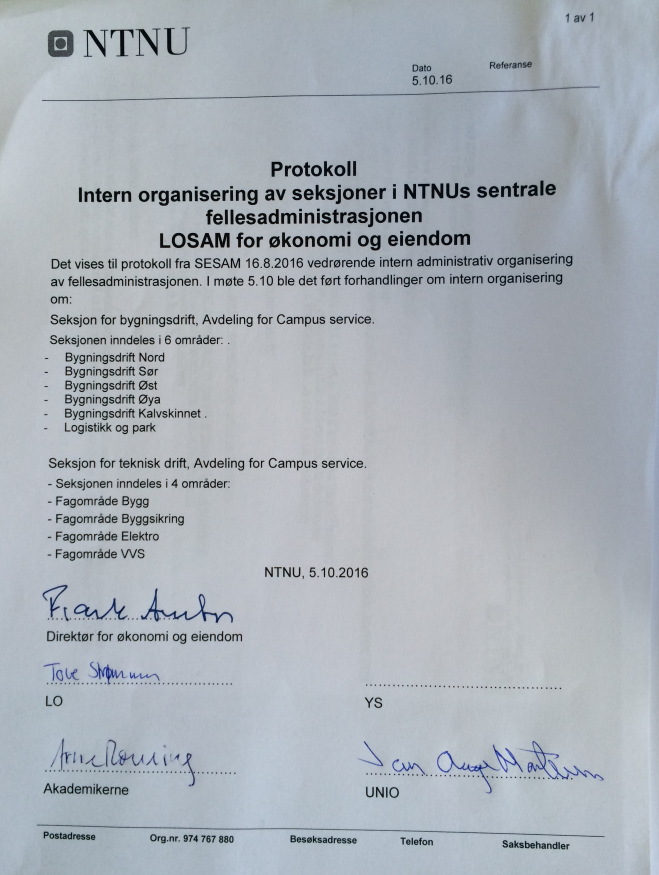 Til:Fra tjenestemannsorganisasjonene:                                                        Fra arbeidsgiver:Arne Rønning             Tekna                                                Frank Arntsen                                                                                               Jørn-Wiggo BergquistOve Borstad                NTL                                                  Sigbjørn DalenTove Strømman          NTL                                                  Aud Magna Gabrielsen (vara)Andreas Gjeset            Parat                                                  Lindis Burheim                                                                                               Elin Sølberg (vara)Jan Aage Mortensen Forskerforbundet                               Terese Brekke            Joar Flatås                  LHVO, Driftsavdelingen                  Ingrid Volden  Astrid Solberg            LHVO, Økonomiavd. og ØE-stab    Sekretær: Jens Petter Nygård/                                                                                                Cecilie HolenVararepresentanter                                                                   Kari Karlsen                       Tekna                                            
Per Einar Iversen                ParatRoar Blikeng                     ParatLaila Strypet                       ForskerforbundetRaymond Sterten                Lokalt hovedverneombud, Driftsavdelingen                        Gøril Lønvik Syrstad          Lokalt hovedverneombud, Økonomiavd. og ØE-stab  Fra tjenestemannsorganisasjonene:                                                        Fra arbeidsgiver:Arne Rønning             Tekna                                                Frank Arntsen                                                                                               Jørn-Wiggo BergquistOve Borstad                NTL                                                  Sigbjørn DalenTove Strømman          NTL                                                  Aud Magna Gabrielsen (vara)Andreas Gjeset            Parat                                                  Lindis Burheim                                                                                               Elin Sølberg (vara)Jan Aage Mortensen Forskerforbundet                               Terese Brekke            Joar Flatås                  LHVO, Driftsavdelingen                  Ingrid Volden  Astrid Solberg            LHVO, Økonomiavd. og ØE-stab    Sekretær: Jens Petter Nygård/                                                                                                Cecilie HolenVararepresentanter                                                                   Kari Karlsen                       Tekna                                            
Per Einar Iversen                ParatRoar Blikeng                     ParatLaila Strypet                       ForskerforbundetRaymond Sterten                Lokalt hovedverneombud, Driftsavdelingen                        Gøril Lønvik Syrstad          Lokalt hovedverneombud, Økonomiavd. og ØE-stab  Fra tjenestemannsorganisasjonene:                                                        Fra arbeidsgiver:Arne Rønning             Tekna                                                Frank Arntsen                                                                                               Jørn-Wiggo BergquistOve Borstad                NTL                                                  Sigbjørn DalenTove Strømman          NTL                                                  Aud Magna Gabrielsen (vara)Andreas Gjeset            Parat                                                  Lindis Burheim                                                                                               Elin Sølberg (vara)Jan Aage Mortensen Forskerforbundet                               Terese Brekke            Joar Flatås                  LHVO, Driftsavdelingen                  Ingrid Volden  Astrid Solberg            LHVO, Økonomiavd. og ØE-stab    Sekretær: Jens Petter Nygård/                                                                                                Cecilie HolenVararepresentanter                                                                   Kari Karlsen                       Tekna                                            
Per Einar Iversen                ParatRoar Blikeng                     ParatLaila Strypet                       ForskerforbundetRaymond Sterten                Lokalt hovedverneombud, Driftsavdelingen                        Gøril Lønvik Syrstad          Lokalt hovedverneombud, Økonomiavd. og ØE-stab  Kopi til:Tekna, NITO, NTL, Parat, Forskerforbundet, Personalavdelingen, Lillian NilsenTekna, NITO, NTL, Parat, Forskerforbundet, Personalavdelingen, Lillian NilsenTekna, NITO, NTL, Parat, Forskerforbundet, Personalavdelingen, Lillian NilsenOm:LOSAM-møte for LOSAM Økonomi og eiendom LOSAM-møte for LOSAM Økonomi og eiendom LOSAM-møte for LOSAM Økonomi og eiendom Møtetid:5.10.2016 kl. 13.00  -15.00 Møtested:Rom 201, HovedbyggetSignatur:JPNJPNJPN